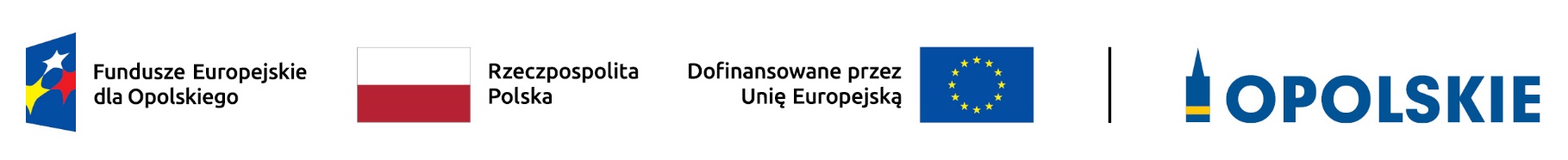 Załącznik do Uchwały Nr 44 KM FEO 2021-2027z dnia 28 czerwca 2023 r.PRIORYTET I Fundusze europejskie na rzecz wzrostu innowacyjności i konkurencyjności opolskiegoDZIAŁANIE 1.5 Wsparcie dla nowopowstałych MŚPKRYTERIA MERYTORYCZNE SZCZEGÓŁOWEOpole, 2023 r.Priorytet IFundusze europejskie na rzecz wzrostu innowacyjności i konkurencyjności opolskiegoDziałanie 1.5Wsparcie dla nowopowstałych MŚPProjekty w trybie konkurencyjnym Kryteria merytoryczne szczegółowe (TAK/NIE)Projekty w trybie konkurencyjnym Kryteria merytoryczne szczegółowe (TAK/NIE)Lp.Nazwa kryteriumDefinicjaOpis znaczenia kryterium12341.Projekt spełnia kryteria inwestycji początkowej (jeśli dotyczy)Bada się spełnienie przez projekt kryteriów inwestycji początkowej zgodnie z zapisami Rozporządzenia Ministra Funduszy i Polityki Regionalnej z dnia 7 października 2022 r. w sprawie udzielania regionalnej pomocy inwestycyjnej w ramach celu polityki CP1 (iii) w zakresie wzmacniania trwałego wzrostu i konkurencyjności mikroprzedsiębiorców, małych i średnich przedsiębiorców oraz tworzenia miejsc pracy w mikroprzedsiębiorstwach, małych i średnich przedsiębiorstwach, w tym poprzez inwestycje produkcyjne w ramach regionalnych programów na lata 2021-2027.Kryterium nie dotyczy projektów objętych pomocą de minimis.Kryterium weryfikowane na podstawie zapisów wniosku o dofinansowanie i załączników i/lub wyjaśnień udzielonych przez Wnioskodawcę.Kryterium bezwzględne (0/1)2.Prawidłowo określono poziom pomocy de minimis (jeśli dotyczy)Bada się, czy przedsiębiorca nie przekracza  dopuszczalnej, możliwej do uzyskania przez jedno przedsiębiorstwo wielkości pomocy de minimis. W rozporządzeniu określona została maksymalna kwota pomocy, jaką Państwo udzielić może jednemu podmiotowi gospodarczemu na przestrzeni 3 lat.Kryterium dotyczy jedynie projektów objętych pomocą de minimis.Kryterium weryfikowane na podstawie zapisów wniosku o dofinansowanie i załączników i/lub wyjaśnień udzielonych przez Wnioskodawcę oraz na podstawie  Systemu Udostępniania Danych o Pomocy Publicznej (SUDOP).Kryterium bezwzględne (0/1)3.Wnioskodawca uprawniony do złożenia wnioskuW ramach kryterium ocenie podlega, czy wsparciem objęta będzie nowopowstała firma z sektora MŚP, zgodnie z definicją MŚP wskazaną w Załączniku I do Rozporządzenia 651/2014. Przez nowopowstałe przedsiębiorstwo rozumie się takie, które na dzień złożenia wniosku o dofinansowanie projektu w ramach przedmiotowego naboru działa nie dłużej niż 24 miesiące.Za datę rozpoczęcia działalności, od której liczony jest okres funkcjonowania przedsiębiorstwa uznaje się:- w przypadku jednoosobowych działalności gospodarczych -  datę rozpoczęcia wykonywania działalności gospodarczej wskazaną w CEDIG;- w przypadku spółek cywilnych -  datę rozpoczęcia działalności wskazaną w REGON;- w przypadku spółek podlegającym wpisom do  krajowego rejestru sądowego (KRS)  -   datę rejestracji w Krajowym Rejestrze Sądowym.Nie uznaje się za uprawnione do aplikowania  przedsiębiorstw, które:-  zawiesiły/rozwiązały, a następnie ponownie wznowiły/założyły działalność po dacie ogłoszenia naboru;- zostały zarejestrowane po dacie ogłoszenia naboru;- zostały wskazane w Regulaminie wyboru projektów jako nieuprawnione do złożenia wniosku.Kryterium weryfikowane na podstawie zapisów wniosku o dofinansowanie i załączników i/lub wyjaśnień udzielonych przez Wnioskodawcę oraz danych zawartych w centralnych rejestrach:  Centralna Informacja Krajowego Rejestru Sądowego (https://ekrs.ms.gov.pl/web/wyszukiwarka-krs/strona-glowna/), Baza Internetowa Regon Głównego Urzędu Statystycznego (https://wyszukiwarkaregon.stat.gov.pl/appBIR/index.aspx) oraz  Centralna Ewidencja i Informacja o Działalności Gospodarczej (https://aplikacja.ceidg.gov.pl/CEIDG/CEIDG.Public.UI/Search.aspx) i/lub wyjaśnień udzielonych przez Wnioskodawcę.Kryterium bezwzględne (0/1)4.Prawidłowość wyboru usług doradczych w projekcie (jeśli dotyczy)W kryterium sprawdza się, czy wybrane do dofinansowania w projekcie usługi doradcze są zgodne z katalogiem oraz z  taryfikatorem, stanowiącym załącznik do Regulaminu wyboru projektów.Kryterium weryfikowane na podstawie zapisów wniosku o dofinansowanie i załączników.Kryterium bezwzględne (0/1)Priorytet IFundusze europejskie na rzecz wzrostu innowacyjności i konkurencyjności opolskiegoDziałanie 1.5Wsparcie dla nowopowstałych MŚPKryteria merytoryczne szczegółowe (punktowane)Kryteria merytoryczne szczegółowe (punktowane)Lp.Nazwa kryteriumDefinicjaOpis znaczenia kryteriumWagaPunktacja1234561.Projekt dotyczy wsparcia w obszarze Specjalizacji RegionalnychWeryfikacji podlega, czy profil działalności wspieranego przedsiębiorstwa oraz zakres wsparcia wpisuje się w zapisy dokumentu Regionalna Strategia Innowacji Województwa Opolskiego 2030 w odniesieniu do  regionalnych specjalizacji  inteligentnych w województwie opolskim.0 pkt - profil działalności wspieranego przedsiębiorstwa oraz zakres wsparcia nie wpisuje się w regionalne specjalizacje  inteligentne, potencjalne regionalne specjalizacje inteligentne oraz specjalizacje regionalne w województwie opolskim.1 pkt -  profil działalności wspieranego przedsiębiorstwa oraz zakres wsparcia wpisuje się w potencjalne regionalne specjalizacje  inteligentne w województwie opolskim lub specjalizacje regionalne.2 pkt -  profil działalności wspieranego przedsiębiorstwa oraz zakres wsparcia wpisuje się w jedną z regionalnych specjalizacji  inteligentnych w województwie opolskim.Kryterium weryfikowane na podstawie zapisów wniosku o dofinansowanie i załączników oraz informacji zawartych w dokumentach rejestrowych wnioskodawcy i/lub wyjaśnień udzielonych przez Wnioskodawcę  oraz na podstawie centralnych rejestrów (CEIDG, REGON, KRS). Pod uwagę brana będzie aktualna na moment ogłoszenia naboru Regionalna Strategia Innowacji Województwa Opolskiego 2030.Kryterium premiujące10 - 2 pkt2.Wpływ projektu na rozwój gospodarczy regionuW ramach kryterium ocenie podlega wpływ projektu na rozwój gospodarczy województwa opolskiego, jako obszaru objętego FEO, poprzez zwiększanie bazy podatkowej. Ocena w ramach kryterium jest dokonywana z uwzględnieniem miejscowej właściwości organów podatkowych dla właściwego w przypadku Wnioskodawcy podatku dochodowego, ustalonej zgodnie z art. 17 ustawy z dnia 29 sierpnia 1997 r. Ordynacja podatkowa (t.j. Dz.U. z 2019 r. poz. 900 z późn. zm.).Punkty w ramach kryterium przyznawane są w następujący sposób: 0 pkt – w przypadku gdy dla Wnioskodawcy w zakresie podatku dochodowego właściwy miejscowo jest organ podatkowy spoza terenu województwa opolskiego. 2 pkt – w przypadku gdy dla Wnioskodawcy w zakresie podatku dochodowego właściwy miejscowo jest organ podatkowy z terenu województwa opolskiegoKryterium weryfikowane na podstawie zapisów wniosku o dofinansowanie i załączników oraz dokumentów rejestrowych przedsiębiorstwa i/lub wyjaśnień udzielonych przez Wnioskodawcę  oraz na podstawie centralnych rejestrów (CEIDG, REGON, KRS, US).Kryterium premiujące,rozstrzygające nr 130 lub 2 pkt3.Projekt dotyczy wsparcia przedsiębiorstwa działającego na obszarze Subregionu PołudniowegoWeryfikacji podlega, czy projekt realizowany będzie na terenie Subregionu Południowego, tj. w powiecie prudnickim, powiecie głubczyckim lub powiecie nyskim. Przez realizację projektu na terenie Subregionu Południowego rozumie się posiadanie siedziby lub oddziału przedsiębiorstwa na terenie tego powiatu lub posiadanie na tym obszarze dodatkowego miejsca prowadzenia działalności potwierdzonego prawem do dysponowania nieruchomością co najmniej na okres realizacji i trwałości projektu. 0 pkt - projekt nie będzie realizowany na terenie Subregionu Południowego, tj. w powiecie prudnickim, powiecie głubczyckim lub powiecie nyskim.2 pkt -  projekt będzie realizowany na terenie Subregionu Południowego, tj. w powiecie prudnickim, powiecie głubczyckim lub powiecie nyskim.Kryterium weryfikowane na podstawie zapisów wniosku o dofinansowanie i załączników oraz informacji zawartych w dokumentach rejestrowych wnioskodawcy i/lub wyjaśnień udzielonych przez Wnioskodawcę oraz na podstawie centralnych rejestrów (CEIDG, REGON, KRS).Kryterium premiujące10 lub 2 pkt4.Poziom przedsiębiorczości na obszarze, na którym planowana jest realizacja projektuPod uwagę brane są aktualne dane statystyczne GUS dot.  podmiotów gospodarki narodowej w rejestrze REGON na 1000 ludności.  Poziom przedsiębiorczości obliczany jest dla każdej gminy na obszarze województwa opolskiego, a następnie ustalany jest ranking punktowy zgodnie z porządkiem rosnącym. Odpowiednią ilość pkt przydziela się dla określonego przedziału wartości. Priorytetowo będą traktowane projekty z obszarów o najniższym  poziomie  przedsiębiorczości.Aktualny ranking stanowi załącznik do Regulaminu wyboru projektów w ramach każdego naboru.Kryterium  weryfikowane na podstawie zapisów wniosku o dofinansowanie i załączników oraz aktualnego rankingu na podstawie danych GUS.Kryterium premiujące11 - 4 pkt5.Nowoutworzone w wyniku realizacji projektu miejsca pracyProjekt przyczyni się do utworzenia w przedsiębiorstwie nowych miejsc pracy. Miejsca pracy przeliczane są na ekwiwalent pełnego czasu pracy (EPC).Praca w niepełnym wymiarze godzin powinna zostać przeliczona na odpowiednią część EPC (np. praca całoroczna w wymiarze pół etatu  0,5 etatu = 0,5 EPC). Pod uwagę brane są wyłącznie nowe etaty stworzone w ramach umowy o pracę.W wyniku realizacji projektu powstanie:≤ 0,5 nowego etatu – 0 pkt> 0,5 ≤ 1,0  nowego etatu – 1 pkt> 1,0 ≤ 2,0 nowych etatów – 2 pkt> 2,0 nowych etatów – 3 pktPrzyznaje się dodatkowy punkt za utworzenie miejsca pracy na obszarze o najwyższym udziale bezrobotnych zarejestrowanych w liczbie ludności w wieku produkcyjnym [%] zgodnie z rankingiem. Aktualny ranking stanowi załącznik do Regulaminu wyboru projektów w ramach każdego naboru.Kryterium weryfikowane na podstawie zapisów wniosku o dofinansowanie i załączników.Kryterium premiujące,rozstrzygające nr 210 - 3 pkt +1 pkt6.Realizacja projektu przyczyni się do wdrożenia w przedsiębiorstwie innowacji produktowych i/lub innowacji procesów biznesowych w zakresie produkcji wyrobów lub usługOcenie podlega, czy realizacja projektu przyczyni się do wprowadzenia w przedsiębiorstwie innowacji produktowych i/lub innowacji procesów biznesowych w zakresie produkcji wyrobów lub usług, który stanowi podstawową funkcję przedsiębiorstwa polegającą na produkcji wyrobów i  usług.Do oceny kryterium przyjmuje się definicję innowacji określoną w podręczniku OECD Podręcznik Oslo , zgodnie z którą przez innowację należy rozumieć nowy lub ulepszony produkt lub proces (lub ich połączenie), który różni się znacząco od poprzednich produktów lub procesów danej jednostki i który został udostępniony potencjalnym użytkownikom (produkt) lub wprowadzony do użytku przez jednostkę (proces).Zgodnie z ww. definicją:innowacja produktowa - to nowy lub ulepszony wyrób lub usługa, które różnią się znacząco od dotychczasowych wyrobów lub usług przedsiębiorstwa i które zostały wprowadzone na rynek.innowacja w procesie biznesowym - to nowy lub ulepszony proces biznesowy dla jednej lub wielu funkcji biznesowych, który różni się znacząco od dotychczasowych procesów biznesowych przedsiębiorstwa i  który został wprowadzony do użytku przez przedsiębiorstwo.Z kolei produkcja wyrobów lub usług stanowi podstawową funkcję przedsiębiorstwa. Działalność polegająca na przekształcaniu nakładów pracy i środków w wyroby lub usługi, w tym prace inżynieryjne i związane z nimi testy techniczne, analizy i certyfikacja jako wsparcie produkcji.Ponadto, innowacjami nie są przede wszystkim:rutynowe czynności;naprawianie błędów, na przykład w konstrukcji;serwisowanie, badanie jakości, utrzymywanie produktów, usług i procesów, jak również aktualizowanie wersji, na przykład w programie komputerowym;proste usprawnienia i proste zmiany, na przykład koloru;sezonowe zmiany i dostosowania, na przykład nowe kolekcje ubiorów;działalność artystyczna, o ile nie jest związana z wzornictwem przemysłowym;przystosowywanie, konfigurację do potrzeb klienta, na przykład system informatyczny z konfigurowanymi modułami, o ile nie wnosi to znaczących zmian, wobec standardowej oferty dla innych klientów;produkty, które zostały zakupione gotowe, nawet jeśli są innowacyjne, a przedsiębiorca tylko je dalej sprzedaje;zmiana strategii cenowej, czy na przykład w plasowaniu produktu, w oparciu o metody, które były wcześniej stosowane przez firmę.Pod uwagę nie są brane innowacje, których efektem są wyłącznie rozwiązania stanowiące innowację w procesie biznesowym, pełniące funkcje wspierające, takie jak dystrybucja i  logistyka, marketing, sprzedaż i usługi posprzedażowe, usługi w zakresie technologii informacyjno-komunikacyjnych dla przedsiębiorstwa, funkcje administracyjne i  zarządcze, usługi inżynieryjne i pokrewne usługi techniczne na rzecz przedsiębiorstwa oraz rozwój produktów i procesów biznesowych. Mogą one stanowić wartość dodaną projektu, lecz nie jedyny jego rezultat.0 pkt – projekt nie jest innowacyjny i/lub dotyczy wyłącznie skorzystania z usług doradczych.1 pkt – innowacja co najmniej na poziomie przedsiębiorstwa2 pkt – innowacja co najmniej na poziomie regionu (województwo opolskie)Kryterium weryfikowane na podstawie zapisów wniosku o dofinansowanie i załączników i/lub wyjaśnień udzielonych przez Wnioskodawcę.  Oceniane mogą być również inne dokumenty potwierdzające innowacyjność projektu, w tym badanie stanu techniki, czy opinia wystawiona przez polską lub analogiczną zagraniczną jednostkę naukową.Kryterium premiujące10 - 2 pkt7.Realizacja projektu przyczyni się do zwiększenia w przedsiębiorstwie automatyzacji i/lub cyfryzacjiW ramach kryterium weryfikacji podlega, czy realizacja projektu przyczyni się do zwiększenia w przedsiębiorstwie automatyzacji i/lub cyfryzacji.0 pkt – realizacja projektu nie przyczyni się do zwiększenia w przedsiębiorstwie automatyzacji i/lub cyfryzacji2 pkt - realizacja projektu przyczyni się do zwiększenia w przedsiębiorstwie automatyzacji i/lub cyfryzacjiAutomatyzacja oznacza stosowanie urządzeń do zbierania i przetwarzania informacji, przejmujących pewne działania poznawcze, intelektualne i decyzyjne człowieka, wykonywane dotąd przez niego w trakcie użytkowania obiektu lub w trakcie prac twórczych (np. projektowania, konstruowania, uczenia). Automatyzacja może dotyczyć zarówno procesu produkcyjnego, jak i automatyzacji procesów biznesowych. Automatyzacja produkcji jest wykorzystaniem potencjału maszyn w trakcie procesów wytwórczych i wdrożenie odpowiednio wybranych rozwiązań na danej linii produkcyjnej. Automatyzacja i robotyzacja procesów produkcyjnych zmniejsza udział człowieka, jednocześnie zwiększając wydajność działań. Automatyzacja procesów biznesowych to wykorzystanie systemów informatycznych do zastąpienia i zarządzania bieżącymi, ręcznymi procesami w działalności przedsiębiorstwa. Cyfryzacja oznacza proces polegający na stopniowym wprowadzania technologii cyfrowej do otaczającego środowiska. Za cyfryzację uważa się rozpowszechnianie, popularyzowanie i wprowadzanie szeroko pojętej infrastruktury elektronicznej. Transformacja cyfrowa w przedsiębiorstwie to wykorzystanie technologii w celu przekształcenia procesów analogowych w cyfrowe.Kryterium weryfikowane na podstawie zapisów wniosku o dofinansowanie i załączników i/lub wyjaśnień udzielonych przez Wnioskodawcę i/lub informacji dotyczących projektu pozyskanych w inny sposób.Kryterium premiujące10 lub 2 pkt8.Projekt dotyczy działań ograniczających presje na środowisko, w tym m.in. ograniczających emisję substancji do środowiska (niskoemisyjność), przyczyniających się do stworzenia w przedsiębiorstwie obiegu zamkniętego0 pkt – Wnioskodawca nie jest przedsiębiorstwem ekologicznym oraz wniosek nie dotyczy inwestycji ekologicznych;Przyznaje się po 1 pkt za spełnienie każdego z poniższych warunków:Wnioskodawca jest przedsiębiorstwem ekologicznym, tzn. ma certyfikat ISO 9001, branżowe certyfikaty potwierdzające proekologiczny charakter, lub wykorzystuje źródła energii odnawialnej zapewniające co najmniej 1/5 zapotrzebowania na energię, lub jego działalność produkcyjna albo usługowa odbywa się na rzecz ochrony środowiska, w tym recyklingu odpadów, oczyszczania wody i powietrza, remediacji gruntów, wytwarzania OZE, zmniejszania hałasu i promieniowania niejonizującego; lub przedmiotem działalności przedsiębiorstwa jest ekoinnowacyjność: stosowanie technologii produkcji i usług opracowanych ze szczególnym uwzględnieniem wymogów ochrony środowiska (co powinno być potwierdzone branżowymi nagrodami lub certyfikatami), lub wytwarzanie produktów ekoinnowacyjnych (co powinno być potwierdzone nagrodami branżowymi lub certyfikatami), lub których ekoinnowacyjność pochodzi z własnego know-how – prośrodowiskowego udoskonalenia procesu produkcyjnego lub usługowego (know-how jest opisane lub utrwalone w taki sposób, aby możliwe było sprawdzenie, że spełnia ono kryterium poufności i istotności); Realizacja projektu przyczyni się do zwiększenia niskoemisyjności w przedsiębiorstwie oraz do stworzenia w przedsiębiorstwie obiegu zamkniętego (GOZ): ograniczenia zużycia nieodnawialnych surowców – o co najmniej 1/5, zmniejszenia emisji gazowych i pyłowych, ścieków, hałasu, promieniowania niejonizującego o co najmniej 1/5 w któreś z ww. emisji, ograniczenia powstawania odpadów o co najmniej 1/5 , wzrostu OZE w bilansie energetycznym firmy o co najmniej 1/5 całkowitego zapotrzebowania na energię, wartość dodana surowców/zasobów, materiałów i produktów w przedsiębiorstwie jest maksymalizowana i/lub  ilość wytwarzanych odpadów jest minimalizowana, a powstające odpady są zagospodarowywane zgodnie z hierarchią sposobów postępowania z odpadami (zapobieganie powstawaniu odpadów, przygotowywanie do ponownego użycia, recykling, inne sposoby odzysku, unieszkodliwienie).GOZ jest koncepcją gospodarczą, w której produkty, materiały oraz surowce powinny pozostawać w gospodarce tak długo, jak jest to możliwe, a wytwarzanie odpadów powinno być jak najbardziej zminimalizowane. Idea ta uwzględnia wszystkie etapy cyklu życia produktu, zaczynając od jego projektowania, przez produkcję, konsumpcję, zbieranie jako odpadu, aż do jego zagospodarowania .W podejściu GOZ jeżeli odpady już powstaną, powinny być traktowane jako surowce wtórne i być wykorzystane do ponownej produkcji.Kryterium weryfikowane na podstawie zapisów wniosku o dofinansowanie i załączników i/lub wyjaśnień udzielonych przez Wnioskodawcę i/lub informacji dotyczących projektu pozyskanych w inny sposób.Kryterium premiujące10 - 2 pkt